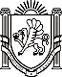 АДМИНИСТРАЦИЯ ВАСИЛЬЕВСКОГО СЕЛЬСКОГОПОСЕЛЕНИЯ БЕЛОГОРСКОГО РАЙОНА РЕСПУБЛИКИ КРЫМПОСТАНОВЛЕНИЕ24.04..2019 					с.Васильевка			№ 77Об организации работы по обеспечению пожарной безопасности вАдминистрации Васильевского сельского поселения  С целью обеспечения пожарной безопасности в Администрации Васильевского сельского поселения, в соответствии с законодательными и нормативно-правовыми актами Российской Федерации  ПОСТАНОВЛЯЮ:Непосредственное руководство работой по обеспечению пожарной безопасности в Администрации Васильевского сельского поселения  оставляю за собой. Утвердить прилагаемые: Положение об организации работы по обеспечению пожарной безопасности в Администрации Васильевского сельского поселения (Приложение 1); Положение об организации обучения и проверки знаний по пожарной безопасности муниципальных служащих, служащих, водителя и работников обслуживающего персонала Администрации Васильевского сельского поселения (Приложение 2). Возложить на ответственного за противопожарное состояние в здании Администрации Васильевского сельского поселения поддержание и соблюдение в служебных и подсобных помещениях, установленного противопожарного режима.  В своей работе лицу, ответственному за пожарную безопасность, руководствоваться прилагаемой к постановлению инструкцией № 2 ответственного лица за обеспечение пожарной безопасности в здании Администрации Васильевского сельского поселения и приложениями к ней 1 и 2. (Приложение 3) Ответственному за противопожарное состояние в здании Администрации Васильевского сельского поселения: Сформировать пакет организационно-распорядительной и нормативно-технической документации по пожарной безопасности, определить перечень правил, норм, требования которых распространяются на учреждение, приобрести журнально-бланочную продукцию; Работу по обеспечению пожарной безопасности проводить в соответствии с действующими в Российской Федерации законодательными, нормативно-правовыми актами, настоящим постановлением и Положением об организации работы по обеспечению пожарной безопасности в Администрации Васильевского сельского поселения, утвержденным настоящим постановлением; Инструктаж, обучение и проверку знаний по пожарной безопасности, противопожарные тренировки персонала организовать и проводить согласно Положению об организации обучения и проверки знаний по пожарной безопасности муниципальных служащих, служащих, водителя и обслуживающего персонала Администрации Васильевского сельского поселения, утвержденному настоящим постановлением; Утвердить планы (схемы) и инструкции, определяющие действия персонала при обнаружении пожара и по обеспечению быстрой и безопасной эвакуации людей, по которым 1 раз в полугодие проводить практические тренировки всех задействованных для эвакуации работников; Проверить противопожарное состояние здания Администрации, служебных и подсобных помещений Администрации Васильевского сельского поселения. По результатам пожарно-технического обследования составить план мероприятий по устранению выявленных недостатков, улучшению пожарной безопасности объекта и представить его на утверждение. При разработке должностных инструкций сотрудников Администрации Васильевского сельского поселения внести соответствующие коррективы, определяющие их обязанности по обеспечению пожарной безопасности в соответствии с Положением, указанным в пункте 3.3 настоящего постановления.  Ввести в действие инструкцию № 2 о мерах пожарной безопасности в Администрации Васильевского сельского поселения, устанавливающую основные требования противопожарного режима в учреждении. (Приложение 4) Запретить производство временных огневых работ без оформления наряда-допуска организациям и специалистам, не имеющим соответствующей лицензии, квалификационных удостоверений, талонов о прохождении противопожарной подготовки. Главе поселения, ответственному за противопожарное состояние в здании Администрации Васильевского сельского поселения: Организовать проведение первичных, повторных, внеплановых и целевых инструктажей на рабочем месте согласно программам обучения ((Приложения 5 и 6) в соответствии с Положением о противопожарной подготовке с регистрацией результатов в журнале установленной формы. Запретить допуск к работе лиц, не прошедших вводный и первичный инструктаж по пожарной безопасности на рабочем месте; Определить места и допустимое количество единовременно находящихся в помещении предметов, мебели и другого имущества, порядок уборки горючих отходов и пыли, осмотра помещений перед закрытием после окончания работы; Вывесить на видном месте в кабинетах, служебных и подсобных помещениях таблички установленной формы с указанием фамилии, имени, отчества ответственного за пожарную безопасность в здании Администрации Васильевского сельского поселения, номера телефонов вызова пожарной охраны.  Установить строгий и систематический контроль за выполнением муниципальными служащими и служащими Администрации  Васильевского сельского поселения правил и инструкций, определяющих требования пожарной безопасности. Общее руководство работой по обеспечению пожарной безопасности в Администрации Васильевского сельского поселения, а также контроль за выполнением настоящего постановления оставляю за собой.  Председатель Васильевского сельского совета-глава  администрации Васильевского сельского поселения								В.Д. Франгопулов                 Приложение 1 к постановлению Администрации Васильевского сельского поселения от 24.04.2019 №77ПОЛОЖЕНИЕ ОБ ОРГАНИЗАЦИИ РАБОТЫ ПО ОБЕСПЕЧЕНИЮ ПОЖАРНОЙ БЕЗОПАСНОСТИ В АДМИНИСТРАЦИИ ВАСИЛЬЕВСКОГО СЕЛЬСКОГО ПОСЕЛЕНИЯОсновные понятия  Пожарная безопасность - состояние защищенности личности, имущества, общества и государства от пожаров. Пожар - неконтролируемое горение, причиняющее материальный ущерб, вред жизни и здоровью граждан, интересам общества и государства. Требования пожарной безопасности - специальные условия социального и (или) технического характера, установленные в целях обеспечения пожарной безопасности законодательством Российской Федерации, нормативными документами или уполномоченным государственным органом. Нарушение требований пожарной безопасности - невыполнение или ненадлежащее выполнение требований пожарной безопасности. Противопожарный режим - правила поведения людей, порядок организации производства и (или) содержание помещений (территорий), обеспечивающие предупреждение нарушений требований пожарной безопасности и тушение пожаров. Меры пожарной безопасности - действия по обеспечению пожарной безопасности, в том числе по выполнению требований пожарной безопасности. Общие положения Настоящее 	Положение 	определяет 	функции 	 	Администрации Васильевского сельского поселения в области обеспечения пожарной безопасности, регламентирует обязанности руководителя, муниципальных служащих, служащих и обслуживающего персонала, а также определяет порядок, формы и методы их работы по созданию надлежащего противопожарного режима на своих рабочих местах. Положение вводится в целях улучшения работы по обеспечению пожарной безопасности, предупреждению пожаров и является обязательным документом для исполнения всеми работниками Администрации Васильевского сельского поселения. Работа по обеспечению пожарной безопасности ведется в соответствии с Федеральным законом о пожарной безопасности, Правилами пожарной безопасности в Российской Федерации, другими законодательными и нормативноправовыми документами, приказами, указаниями Государственной противопожарной службы, а также организационно-распорядительной документацией учреждения и настоящим Положением. Организация работы по обеспечению пожарной безопасности Ответственность за обеспечение пожарной безопасности на объектах в целом возлагается на руководителя учреждения - Главу Васильевского сельского поселения. Глава Васильевского сельского поселения обязан: разрабатывать и осуществлять меры по обеспечению пожарной безопасности; выполнять предписания, постановления и иные законные требования должностных лиц пожарной охраны; обеспечить соблюдение требований пожарной безопасности на объектах Администрации Васильевского  сельского поселения; проводить противопожарную пропаганду, а также обучать своих работников мерам пожарной безопасности; включать в коллективный договор (соглашение) вопросы пожарной безопасности; содержать в исправном состоянии системы и средства противопожарной защиты, включая первичные средства тушения пожаров, не допускать их использования не по назначению;оказывать содействие пожарной охране при тушении пожаров, установлении причин и условий их возникновения и развития, а также при выявлении лиц, виновных в нарушении требований пожарной безопасности и возникновении пожара; обеспечить доступ должностным лицам пожарной охраны при осуществлении ими служебных обязанностей на территорию, в здания, сооружения и иные объекты учреждения; предоставлять по требованию должностных лиц Государственной противопожарной службы сведения и документы о состоянии пожарной безопасности в учреждении, а также о происшедших пожарах; включить в функциональные обязанности должностных лиц и других специалистов решение вопросов пожарной безопасности исходя из возложенных на них служебных и производственных задач; незамедлительно сообщать в пожарную охрану о возникших пожарах, неисправностях имеющихся систем и средств противопожарной защиты;осуществление контроля за соблюдением установленного противопожарного режима, выполнением инструкций, норм, правил; обеспечение выполнения предписаний, постановлений и других законных требований должностных лиц пожарной охраны; разработка планов и распоряжений по обеспечению пожарной безопасности и осуществлению контроля за их исполнением; оказание содействия в работе пожарно-технической комиссии; организация и контроль своевременного проведения инструктажей, занятий по пожарно-техническому минимуму; выявление причин и обстоятельств, грубейших нарушений вопросов пожарной безопасности, принятие мер по их предупреждению; другие дополнительные обязанности. 3.2. Ответственность за пожарную обязанность, эксплуатацию и исправное техническое состояние электроустановок, отопления, всех систем и средств противопожарной защиты Администрации поселения несет старший служащий Администрации Васильевского сельского поселения. 3.2.1. На старшего служащего Администрации Васильевского сельского поселения, возлагается проведение регулярных проверок и содержание в исправном состоянии: электрооборудования, отопления; дверей в коридорах, проходах; системы оповещения людей о пожаре и управления эвакуацией (звуковые сигналы, указатели световой и табличной индикации, планы эвакуации, электрические фонари); первичных средств пожаротушения (огнетушители). 3.2.2. На старшего служащего Администрации поселения, возлагается ответственность за организацию и безопасное проведение газо- электросварочных и других огневых работ, а также за пожарную безопасность прилегающей территории. 3.3. Специалист, ответственный за пожарную безопасность, обязан: знать и поддерживать противопожарный режим, установленный постановлениями Администрации Васильевского сельского поселения и инструкциями по объекту в  административных и других помещениях и на прилегающей территории; знать пожарную опасность своего участка, пожароопасные свойства материалов и веществ и не допускать нарушений правил их использования и хранения; следить за состоянием территории, эвакуационных путей и выходов, принимать меры к устранению обнаруженных недостатков; знать места расположения и правила использования имеющихся средств связи, сигнализации, пожаротушения, обеспечивать их постоянную готовность к действию; проводить первичный, повторный, внеплановый и целевой инструктажи на рабочем месте с записью в специальном журнале, в соответствии с Положением об организации обучения и проверки знаний по пожарной безопасности муниципальных служащих, служащих, водителя и работников обслуживающего персонала Администрации Васильевского сельского поселения, утвержденным настоящим постановлением; разъяснять рабочим и служащим требования пожарной безопасности, действующие на объекте, порядок действия в случае возникновения пожара и эвакуации, принимать меры по их обучению; ежедневно по окончании рабочего дня тщательно осматривать помещения, следить за уборкой рабочих мест, отключать электрооборудование и освещение, за исключением источников электропитания и электроустановок, которые по условиям технологического процесса должны работать круглосуточно; осуществлять контроль за соблюдением установленного противопожарного режима и выполнять в установленный срок все устные и письменные замечания и предложения по вопросам обеспечения пожарной безопасности; докладывать о всех нарушениях правил пожарной безопасности своему вышестоящему руководителю; выполнять другие требования пожарной безопасности в соответствии с инструкцией №1 настоящего постановления. 3.4. Персонал учреждения обязан: соблюдать на объектах требования пожарной безопасности стандартов, норм и правил, утвержденных в установленном порядке, а также соблюдать и поддерживать противопожарный режим; выполнять меры предосторожности при пользовании газовыми приборами, предметами бытовой химии, проведении работ с легковоспламеняющимися (ЛВЖ) и горючими (ГЖ) жидкостями, другими опасными в пожарном отношении веществами, материалами и оборудованием, не допускать действий, приводящих к пожару; знать места расположения и уметь пользоваться средствами сообщения о пожаре, огнетушителями в объеме вводного инструктажа; при обнаружении пожара немедленно уведомлять пожарную охрану; до прибытия пожарной охраны принимать посильные меры по спасению людей, имущества и тушению пожара; оказывать содействие пожарной охране при тушении пожара; выполнять в установленный срок все устные и письменные замечания и предложения по вопросам соблюдения требований пожарной безопасности; немедленно докладывать своему непосредственному руководителю о нарушениях установленного противопожарного режима и правил пожарной безопасности. 3.5. На специалиста Администрации Васильевского сельского поселения, ответственного за противопожарное состояние в здании, возлагаются: проведение анализа состояния пожарно-профилактической работы и разработка мер по ее улучшению; проведение работы по обеспечению пожарной безопасности и мероприятий по предупреждению пожаров на объектах Администрации Васильевского сельского поселения; проведение совместных со службами проверок состояния сетей противопожарного водоснабжения, установок пожарной сигнализации, пожаротушения, оповещения людей о пожаре и управления эвакуацией; проведение вводного, первичного, повторного, внепланового инструктажей на рабочем месте. 3.4.1. Специалист Администрации Васильевского сельского поселения, ответственный за противопожарное состояние в здании, осуществляет контроль за: проведением мероприятий по обеспечению пожарной безопасности; выполнением  требований распоряжений, правил, норм, инструкций по пожарной безопасности; своевременным проведением соответствующими службами технического обслуживания и содержания в исправном состоянии  электрооборудования, первичных средств пожаротушения, систем противопожарной защиты и т.п.; своевременным проведением первичного, повторного, внепланового инструктажей специалистов подразделений на рабочих местах; 3.4.2. Специалист Администрации Васильевского сельского поселения, ответственный за противопожарное состояние в здании, имеет право: проверять состояние пожарной безопасности и давать обязательные для исполнения предписания об устранении выявленных недостатков; запрашивать и получать от  материалы по пожарной безопасности, требовать письменных объяснений от лиц, допустивших нарушение норм, правил, инструкций по пожарной безопасности; представлять Главе администрации поселения предложения о поощрении отдельных работников за активную работу по обеспечению пожарной безопасности и вносить предложения по привлечению к дисциплинарной ответственности в установленном порядке лиц, виновных в нарушении правил пожарной безопасности, инструкций и не выполняющих требования по устранению замечаний. Приложение 2 к постановлению Администрации Васильевского сельского поселения от 24.04.2019г №77ПОЛОЖЕНИЕОБ ОРГАНИЗАЦИИ ОБУЧЕНИЯ И ПРОВЕРКИ ЗНАНИЙ ПО ПОЖАРНОЙ БЕЗОПАСНОСТИ МУНИЦИПАЛЬНЫХ СЛУЖАЩИХ, СЛУЖАЩИХ, ВОДИТЕЛЯ И ОБСЛУЖИВАЮЩЕГО ПЕРСОНАЛА АДМИНИСТРАЦИИ ВАСИЛЬЕВСКОГО СЕЛЬСКОГО ПОСЕЛЕНИЯОсновные положения Настоящее Положение устанавливает единый порядок и виды обучения и проверки знаний по пожарной безопасности персонала учреждения.Обучение и проверка знаний по пожарной безопасности осуществляются на основании Федерального закона "О пожарной безопасности", ГОСТа "Организация обучения безопасности труда". Настоящее Положение вводится в целях совершенствования работы в учреждении при проведении инструктажа, обучения и проверки знаний работников и является обязательным для исполнения документов всеми лицами, ответственными за обеспечение пожарной безопасности. Ответственность за организацию обучения и проверку знаний по пожарной безопасности сотрудников учреждения возлагается на его руководителя. Контроль за своевременностью обучения, проверок знаний, проведения противопожарных тренировок осуществляет лицо, ответственное за пожарную безопасность в здании учреждения. Инструктаж по пожарной безопасности Для ознакомления с правилами пожарной безопасности и действиями на случай возникновения пожара все сотрудники учреждения должны пройти противопожарный инструктаж. Все сотрудники учреждения должны допускаться к работе только после прохождения противопожарного инструктажа. По характеру и времени проведения инструктажи подразделяются на: вводный; первичный на рабочем месте; повторный; внеплановый; целевой. Инструктаж по пожарной безопасности можно проводить одновременно с инструктажем сотрудников учреждения по охране труда. Вводный инструктаж: Вводный инструктаж по пожарной безопасности проводят со всеми вновь принимаемыми на работу независимо от их образования, стажа работы, занимаемой должности в соответствии с приложением к настоящему Положению; Вводный инструктаж в учреждении проводит лицо, ответственное за пожарную безопасность в здании, назначенное распоряжением Администрации Васильевского сельского поселения; Вводный инструктаж проводят с использованием современных технических средств обучения и наглядных пособий (плакатов, макетов, кинофильмов, диафильмов, видеофильмов и т.п.); Вводный инструктаж проводят по программе, разработанной лицом, проводящим инструктаж, с учетом требований правил, инструкций по пожарной безопасности, утвержденной распоряжением учреждения; О проведении вводного инструктажа делают запись в журнале регистрации вводного инструктажа с обязательной подписью инструктируемого и инструктирующего; Вводный инструктаж завершается проверкой знаний и навыков, полученных инструктируемым. С сотрудником, знания которого оказались неудовлетворительными, инструктаж повторяют с обязательной последующей проверкой; Журнал ведется лицом, проводящим вводный инструктаж, и хранится у него. Первичный инструктаж на рабочем месте: Первичный инструктаж на рабочем месте перед началом рабочей деятельности проводят: со всеми вновь принятыми в учреждение, а также переводимыми из одного подразделения в другое; с сотрудниками, выполняющими новую для них работу, командированными, временными работниками; со строителями, выполняющими строительно-монтажные работы на территории действующего учреждения; Первичный инструктаж на рабочем месте проводится по инструкциям, разработанным и утвержденным настоящим постановлением с учетом требований соответствующих правил, норм производственной и другой технической документации; Первичный инструктаж на рабочем месте проводят с каждым сотрудником индивидуально с практическим показом действий в случае возникновения пожара. Первичный инструктаж возможен с группой лиц, обслуживающих однотипное оборудование, и в пределах общего рабочего места. Повторный инструктаж: Повторный инструктаж проходят все сотрудники независимо от квалификации, образования, стажа работы не реже одного раза в полугодие; Повторный инструктаж проводят индивидуально или с группой сотрудников, обслуживающих однотипное оборудование, и в пределах общего рабочего места по вопросам первичного инструктажа на рабочем месте в полном объеме. Внеплановый инструктаж: Внеплановый инструктаж проводят: при введении в действие новых или переработанных правил, инструкций по пожарной безопасности, а также изменений к ним; при изменении технологического процесса, замене или модернизации оборудования, исходного сырья, материалов, влияющих на пожарную безопасность; при нарушении работающими требований пожарной безопасности, которые могут привести к аварии, взрыву, пожару; по требованию органов надзора; при перерывах в работе - для работ, к которым предъявляют дополнительные (повышенные) требования по пожарной безопасности более чем на 60 дней; Внеплановый инструктаж проводят индивидуально или с группой сотрудников одной профессии. Объем и содержание инструктажа определяют в каждом конкретном случае в зависимости от причин и обстоятельств, вызвавших необходимость его проведения. Целевой инструктаж: Целевой инструктаж проводят при: выполнении разовых работ, не связанных с прямыми обязанностями по специальности (покраска полов, помещений, оборудования и т.п.); ликвидации аварий, стихийных бедствий, катастроф; производстве газо-электросварочных и других огневых работ, на которые оформляются наряд-допуск, разрешение и другие документы; проведении экскурсий в учреждении. Первичный инструктаж на рабочем месте, повторный, внеплановый и целевой проводит непосредственное лицо, ответственное за обеспечение пожарной безопасности. Все инструктажи завершаются проверкой знаний устным опросом технических средств обучения. Знания проверяет работник, проводивший инструктаж. Лицо, показавшее неудовлетворительные знания, к работе не допускается и обязано проходить инструктаж вновь. О проведении первичного инструктажа на рабочем месте, повторного, внепланового работник, проводивший инструктаж, делает запись в журнале регистрации инструктажа на рабочем месте с обязательной подписью инструктируемого и инструктирующего. При этом указывают вид инструктажа, а при проведении внепланового указывают еще причину проведения. Целевой инструктаж с работниками, проводящими работы по наряду-допуску, разрешению и т.п., фиксируется в наряде-допуске или другой документации, разрешающей производство работ. Обучение и проверка знаний сотрудников мерам пожарной безопасности Обучение мерам пожарной безопасности независимо от взрывопожароопасности производства проводят для следующих категорий сотрудников: руководителя учреждения (1 раз в 3 года); лиц, ответственных за обеспечение пожарной безопасности учреждения (1 раз в 3 года); начальника добровольной пожарной дружины учреждения (1 раз в 3 года); рабочих, выполняющих сварочные и другие огневые работы (ежегодно); членов добровольной пожарной дружины (1 раз в 3 года). Обучение перечисленных в пункте 3.1 категорий сотрудников проводится только в учреждениях, имеющих лицензию на данный вид деятельности по программам, разработанным Государственной противопожарной службой МЧС России и согласованным в установленном порядке. Обучение в учреждениях, имеющих отдельные пожароопасные участки, может проводиться с определенными категориями специалистов (рабочих покрасочных участков, работников складов, электромонтеров и т.п.). На взрывопожароопасных производствах обучение проводят со всеми работниками по изучению особенностей пожароопасных технологий. Перечень участков или профессий рабочих, служащих и инженернотехнических работников, которые должны пройти обучение непосредственно на предприятии, а также порядок и сроки проведения занятий, содержание учебных программ устанавливаются и утверждаются, как и при проведении инструктажей, руководителем учреждения. Программа обучения рабочих и служащих мерам пожарной безопасности в учреждении приведена в приложениях к постановлению №№ 3, 4. Обучение сотрудников учреждения мерам пожарной безопасности следует завершить экзаменом или зачетом. При этом успешно прошедшими обучение (пожарно-технический минимум) считаются лица, которые знают действия на случай возникновения пожара, приемы использования средств пожаротушения, а также пожарную опасность производственных установок, агрегатов, оборудования, веществ и материалов, обращающихся в производстве, инструкции по пожарной безопасности. Результаты проверки знаний экзаменационной комиссией после обучения оформляются протоколом. Рабочие, обслуживающие объекты (установки, оборудование) повышенной опасности, а также объекты, подконтрольные органам Государственного надзора, руководители и специалисты, ответственные за пожарную безопасность и т.п., кроме перечисленных выше форм противопожарной подготовки (обучение, инструктаж), проходят периодическую проверку знаний по пожарной безопасности не реже одного раза в год. Перечень профессий рабочих, работа по которым требует прохождения проверки знаний, и состав постоянно действующей экзаменационной комиссии утверждает руководитель учреждения. Проведение проверки знаний по пожарной безопасности оформляют протоколом. При получении неудовлетворительной оценки повторную проверку знаний назначают не позднее одного месяца. До повторной проверки персонал к самостоятельной работе не допускается. Перед проверкой знаний на предприятиях организуют занятия, лекции, семинары, консультации по вопросам пожарной безопасности. 4. Противопожарная тренировка сотрудников учреждения Противопожарные тренировки проводят в учреждении с сотрудниками, задействованными для эвакуации людей, материальных ценностей, предотвращения аварий, а также тушения возможного пожара. Руководители объектов с массовым пребыванием людей (50 человек и более) обязаны иметь инструкцию, определяющую действие персонала по обеспечению безопасной и быстрой эвакуации людей, по которой не реже одного раза в полугодие должны проводиться практические тренировки всех задействованных для эвакуации работников. Противопожарные тренировки персонала учреждения могут проводиться и как вид практического занятия при обучении персонала действиям при пожаре. Это наиболее эффективная форма противопожарной подготовки. Противопожарные тренировки проводит должностное лицо, на которое распоряжением Администрации Васильевского сельского поселения возложены эти обязанности. Для организации и проведения такого занятия составляется планконспект (сценарий, замысел противопожарный тренировки, методическая разработка) или используются табель боевого расчета, инструкция, определяющая действия персонала по обеспечению быстрой и безопасной эвакуации людей, а также план эвакуации людей в случае пожара. Составляется и согласовывается с руководителем объекта график проведения тренировок в дневное, вечернее время, выходные и праздничные дни. Противопожарные тренировки могут проводиться совместно с пожарной охраной района в период проведения на объекте пожарно-тактических учений. В начале этих учений отрабатываются действия администрации и персонала при возникновении пожара (до прибытия подразделений пожарной охраны). При подведении итогов учений отмечаются положительные моменты и недостатки в подготовке персонала и администрации объекта. На противопожарных тренировках персонал должен овладеть: умением самостоятельно, быстро и правильно ориентироваться, и принимать нужное решение в условиях пожара; навыками предотвращения возможных аварий, повреждений строительных конструкций и оборудования, а также травм персонала во время пожара; организацией немедленного вызова пожарной охраны при обнаружении пожара; принятием правильных решений и мер по ликвидации пожара; организацией спасения и эвакуацией людей и материальных ценностей; определением правильных методов тушения пожара на оборудовании, особенно в электроустановках; навыками четких и быстрых действий по возможности штатными операциями и переключения технологического оборудования для исключения развития пожара или аварии. Приложение 3 к постановлению Администрации Васильевского сельского поселения от 24.04.2019г № 77ИНСТРУКЦИЯ № 1 О МЕРАХ ПОЖАРНОЙ БЕЗОПАСНОСТИ В АДМИНИСТРАЦИИ ВАСИЛЬЕВСКОГО   СЕЛЬСКОГО ПОСЕЛЕНИЯОбщие положения Настоящая 	инструкция 	устанавливает 	основные 	требования 	пожарной безопасности для Администрации Васильевского сельского поселения (далее - учреждение) и является обязательной для исполнения всем персоналом. Ответственность за пожарную безопасность служебных, складских и других помещений в учреждении возлагается на должностное лицо, назначенное распоряжением Администрации Васильевского сельского поселения. Каждый работающий в учреждении проходит инструктаж о мерах пожарной безопасности в порядке, установленном приказом и Положением о противопожарной подготовке рабочих и служащих на предприятии (приложение). Он обязан знать пожарную опасность своего участка, основные требования Правил пожарной безопасности Российской Федерации, соблюдать установленный настоящей инструкцией противопожарный режим и не допускать действий, которые могут вызвать пожар. Работники, не прошедшие противопожарный инструктаж, к работе не допускаются. Лица, нарушающие требования данной инструкции, несут ответственность в установленном законом порядке. Требования пожарной безопасности к прилегающей территории и помещениям На прилегающей к учреждению территории запрещается: Загромождать проезды, подъезды к зданию, наружным дверям, а также подступы к запасным выходам, наружным пожарным и эвакуационным лестницам; Устраивать свалки горючих отходов, мусора, тары в противопожарных разрывах между зданиями, а также на участках, прилегающих к стенам здания, имеющим различные проемы; Разводить костры, сжигать отходы и тару. Во всех административных, складских и вспомогательных помещениях на видных местах должны быть вывешены таблички с указанием лиц, ответственных за пожарную безопасность помещений, и номеров телефонов вызова пожарной охраны. Эвакуация людей в случае пожара осуществляется в соответствии с планами (схемами) эвакуации и инструкцией, определяющими действия персонала, вывешенными на видных местах. Курение в здании учреждения запрещено. Ежедневно по окончании работы производить уборку рабочих мест, обесточивание электрооборудования и электросетей, за исключением тех, которые по условиям технологического процесса должны работать круглосуточно, в соответствии с перечнем, утвержденным для данного помещения. В складских помещениях при бесстеллажном способе хранения материалы должны укладываться в штабели. На против дверные проемы складских помещений должны оставаться свободные проходы шириной, равной ширине дверей, но не менее 1 метра. В здании учреждения и помещениях запрещается: Хранить и применять в подвалах легко воспламеняющиеся жидкости (ЛВЖ) и горючие материалы (ГМ), пороха, взрывчатые вещества, баллоны с газами, товары в аэрозольной упаковке, целлулоид и другие взрывопожароопасные вещества и материалы; Устраивать склады горючих материалов, мастерские, а также размещать другие хозяйственные помещения в подвалах, если вход в них не изолирован от общих лестничных клеток; Применять и хранить материалы и вещества с неисследованными показателями их пожаровзрывоопасности или не имеющие сертификатов; Хранить ЛВЖ и ГЖ, огнеопасные материалы и вещества в помещениях, где производится хранение каких-либо материалов и материальных ценностей; Курить в местах, не отведенных для этой цели; Производить электрогазосварочные и другие огневые работы лицам, не имеющим соответствующей лицензии, квалификационных удостоверений, талонов о прохождении пожарно-технического минимума и наряда-допуска, выданного руководителем структурного подразделения; Производить уборку помещений с применением ЛВЖ, ГВ, а также производить отогревание замерзших труб паяльными лампами и другими способами с применением открытого огня; Загромождать проходы, коридоры, лестничные площадки, марши лестниц и другие пути эвакуации мебелью, материалами и другими предметами, препятствующими выходу людей и эвакуации имущества, в случае возникновения пожара; Устраивать в лестничных клетках и коридорах кладовые, а также хранить под маршами лестниц и на их площадках вещи, мебель и другие материалы и товары; Запоры решеток, установленных на окнах, должны обеспечивать возможность свободного открывания изнутри; Закрывать наглухо запасные выходы. При наличии людей в помещении разрешается запирать двери лишь на внутренние легко открывающиеся запоры; Проведение без предварительного согласования всех видов работ, связанных с изменением существующих объемно-планировочных решений, использованием новых материалов для отделки, облицовки, окраски стен и потолков на путях эвакуации, ступеней и площадок в лестничных клетках; Использовать чердаки, технические этажи, вентиляционные камеры и другие технические помещения для организации производственных участков, мастерских, а также для хранения оборудования, мебели и других предметов; Проводить работы на оборудовании с неисправностями, могущими привести к пожару, а также при отключении контрольно-измерительных приборов и технологической автоматики, обеспечивающих контроль заданных режимов температуры, давления и других регламентированных условиями безопасности параметров; Закрывать помещения без осмотра их противопожарного состояния; Другие требования пожарной безопасности в зависимости от функциональных особенностей учреждения. Требования пожарной безопасности к электроустановкам Проектирование, монтаж и эксплуатация электроустановок и электротехнических изделий осуществляются в соответствии с требованиями нормативных документов по электроэнергетике. При эксплуатации электроустановок запрещается: Использовать электроаппараты и приборы в условиях, не соответствующих рекомендациям (инструкциям) предприятий изготовителей, или имеющие неисправности, которые могут привести к пожару, а также эксплуатировать провода и кабели с поврежденной или потерявшей защитные свойства изоляцией; Пользоваться поврежденными розетками, рубильниками и другими электроустановочными изделиями; Обертывать электролампы и светильники бумагой, тканью и другими горючими материалами, а также эксплуатировать их со снятыми колпаками (рассеивателями); Пользоваться электроплитками, электрочайниками и другими электронагревательными приборами, не имеющими устройств тепловой защиты, без подставок из негорючих теплоизоляционных материалов, исключающих опасность возникновения пожара; Оставлять без присмотра включенные в сеть электронагревательные приборы, телевизоры, радиоприемники и т.п.; Прокладывать транзитные электропроводки и кабельные линии через складские помещения; Применять нестандартные (самодельные) электронагревательные приборы, использовать некалиброванные плавкие вставки или другие самодельные аппараты защиты от перегрузок и короткого замыкания; Размещать (складировать) у электрощитов и пусковой аппаратуры легковоспламеняющиеся вещества и материалы; Эксплуатировать электронагревательные приборы при отсутствии или неисправности терморегуляторов, предусмотренных инструкцией. Расстояние от светильников до предметов, горючих материалов, хранящихся в помещениях, должно быть не менее 0,5 м. Электросветильники в складских помещениях должны иметь степень защиты не ниже 1Р. Электрооборудование складов по окончании рабочего дня должно обесточиваться аппаратами, расположенными вне складского помещения на стене из негорючих материалов, и заключаться в шкафу или нише с приспособлением для пломбирования и закрытия на замок. Дежурное освещение в помещениях складов, а также эксплуатация электронагревательных (газовых) приборов и установка штепсельных розеток не допускаются. Во всех помещениях (независимо от назначения), которые закрываются дежурным персоналом, все электроустановки и электроприборы должны быть обесточены (за исключением дежурного и аварийного освещения, а также установок, работающих круглосуточно по требованию технологии). На путях эвакуации должны использоваться световые указатели "Эвакуационный (запасный) выход", "Дверь эвакуационного выхода"). Отверстия в местах пересечения электрических проводов и кабелей с противопожарными проводами в здании и сооружениях должны быть заделаны огнестойким материалом до включения электросети под напряжение. Требования пожарной безопасности к содержанию первичных средств пожаротушения Помещения и здания обеспечиваются первичными средствами пожаротушения. Не следует использовать порошковые огнетушители для защиты оборудования, которое может выйти из строя при попадании порошка (электронновычислительные машины, электронное оборудование, электрические машины коллекторного типа). Для этих целей следует применять хладоновые и углекислотные огнетушители. Первичные средства пожаротушения должны содержаться в соответствии с требованиями стандартов, норм и правил, а также паспортными данными на них. Не допускается использование средств пожаротушения, не имеющих соответствующих сертификатов. Каждый огнетушитель, установленный в помещении, должен иметь порядковый номер, нанесенный на корпус белой краской. Огнетушители должны содержаться в исправном состоянии, периодически осматриваться (не реже одного раза в квартал), проверяться и своевременно перезаряжаться. Огнетушители, выведенные на время ремонта, испытания или перезарядки из эксплуатации, должны быть заменены резервными огнетушителями с аналогичными параметрами. Помещения, оборудованные установками автоматического пожаротушения, обеспечиваются огнетушителями на 50 процентов исходя из расчетного количества. Огнетушители располагают на видных местах вблизи от выходов из помещений на высоте не более 1,5 м. Размещение огнетушителей в коридорах, проходах не должно препятствовать безопасной эвакуации людей. Порошковые огнетушители ежегодно (не менее 3 процентов от общего количества огнетушителей одной марки) проходят проверку основных эксплуатационных параметров на зарядной станции или в специализированной организации, имеющей лицензию. Контроль массы заряда углекислотных огнетушителей проводится взвешиванием не реже одного раза в год. Порядок действий при пожаре Каждый гражданин при обнаружении пожара или признаков горения (задымление, запах гари, повышение температуры и т.п.) обязан: Немедленно сообщить об этом по телефону 01 в пожарную охрану (при этом необходимо назвать адрес объекта места возникновения пожара, а также сообщить свою фамилию). Оповестить людей, находящихся в помещениях, включить систему оповещения; Принять посильные меры по эвакуации людей, тушению пожара имеющимися средствами пожаротушения и сохранности материальных ценностей. Должностные лица, прибывшие к месту пожара, обязаны: Продублировать сообщение о пожаре в пожарную охрану и поставить в известность вышестоящее руководство; Организовать встречу пожарных подразделений и оказать помощь в выборе кратчайшего пути для подъезда к очагу пожара; Проверить включение в работу автоматических систем противопожарной защиты (оповещения людей о пожаре, пожаротушения, противодымной защиты); Удалить за пределы рабочей зоны всех работников, не участвующих в тушении пожара; Немедленно организовать эвакуацию людей в соответствии с планом эвакуации; При тушении пожара водой, пенными огнетушителями отключить электроэнергию; Осуществлять общее руководство тушением пожара до прибытия пожарных подразделений; Обеспечивать соблюдение требований безопасности работниками, принимающими участие в тушении пожара; Одновременно с тушением организовать защиту и эвакуацию материальных ценностей. По прибытии пожарного подразделения руководитель учреждения (или лицо, его замещающее) обязан проинформировать руководителя тушения пожара об обстановке на пожаре и о принятых мерах и действиях по его устранению. Приложение 4 к постановлению Администрации Васильевского сельского поселения от 24.04.2019г № 77ИНСТРУКЦИЯ № 2ОТВЕТСТВЕННОГО ЛИЦА ЗА ОБЕСПЕЧЕНИЕ ПОЖАРНОЙ БЕЗОПАСНОСТИ В ЗДАНИИ АДМИНИСТРАЦИИ ВАСИЛЬЕВСКОГО СЕЛЬСКОГО ПОСЕЛЕНИЯОбщие положения Настоящая инструкция определяет обязанности ответственного лица за обеспечение пожарной безопасности территории, здания, помещений, технологического оборудования, процессов и т.п. в здании Администрации Васильевского сельского поселения. Ответственность за пожарную безопасность несет Глава поселения, а также должностное лицо, специально назначенное распоряжением Администрации Васильевского сельского поселения. Ответственное лицо за обеспечение пожарной безопасности несет персональную ответственность за выполнение настоящей инструкции в установленном законом порядке. Обязанность ответственного лица за обеспечение пожарной безопасности Ответственный за обеспечение пожарной безопасности в здании Администрации поселения обязан: Знать пожарную опасность технологического процесса, оборудования, помещений, объекта, а также материалов и веществ, применяемых и хранимых на обслуживаемом участке. Не допускать применения материалов и веществ с неисследованными показателями их пожаровзрывоопасности или не имеющих сертификатов, а также их хранения совместно с другими материалами и веществами; Знать и иметь действующие правила, инструкции, приказы по пожарной безопасности по учреждению в целом, а также для отдельных пожароопасных помещений, операций, работ и контролировать их выполнение; Следить за состоянием дорог, проездов и проходов к зданиям, сооружениям, складам и водоисточникам, используемым для тушения пожара, подступов к стационарным лестницам и пожарному инвентарю. Не допускать их загромождений. О закрытии дорог или проездов для их ремонта или по другим причинам, препятствующим проезду пожарных машин, немедленно сообщать в подразделения пожарной охраны; Не допускать в помещениях, коридорах, на лестницах загромождений, препятствующих выходу людей и эвакуации имущества в случае пожара, установку каких-либо приспособлений, препятствующих нормальному закрытию противопожарных (противодымных) дверей, закрытия наглухо основных и запасных выходов, решеток на окнах и т.п.; Поддерживать и контролировать на своих участках, помещениях соблюдение персоналом мер пожарной безопасности и установленного противопожарного режима (инструкцией № 1); Не допускать проведения временных огневых работ без правильно оформленного наряда-допуска организацией (бригадой), не имеющей лицензии на этот вид деятельности, без квалификационных удостоверений и талонов о прохождении членами бригады обучения мерам пожарной безопасности; Ежедневно по окончании рабочего дня перед закрытием тщательно осмотреть все обслуживаемые помещения согласно имеющейся памятке (приложение 3 к настоящей инструкции). Устранить все возможные причины возникновения и развития пожара. О результатах осмотра сделать запись в "Журнале осмотра помещений перед их закрытием по окончании работы"; Проводить первичный и повторный инструктаж на рабочем месте, а также противопожарные тренировки по действиям персонала в случае возникновения пожара согласно Положению об организации обучения и проверки знаний по пожарной безопасности (приложение 2). Не допускать к работе персонал, не прошедший инструктаж и не знающий своих обязанностей в случае пожара; Знать места расположения средств пожаротушения, связи, сигнализации, следить за их исправностью, наличием свободного доступа и уметь ими пользоваться при пожаре. Не допускать использования пожарного инвентаря, оборудования не по прямому назначению; Систематически, не реже двух раз в год, проводить противопожарные тренировки по тушению условного пожара и эвакуации людей в соответствии с планом эвакуации. Порядок действий при пожаре При обнаружении пожара или признаков горения (задымление, запах гари, повышение температуры и т.п.) ответственный за пожарную безопасность обязан: немедленно сообщить об этом по местному телефону 2-38-22 или 01 в пожарную 	охрану 	(при 	этом 	необходимо 	назвать 	адрес 	объекта, 	место возникновения пожара, а также свою фамилию). Если о пожаре сообщил кто-то другой из сотрудников, независимо от этого продублировать сообщение и поставить в известность вышестоящее руководство, дежурного по объекту; в случае угрозы жизни людей немедленно организовать их спасение, используя для этого имеющиеся силы и средства; проверить включение в работу систем противопожарной защиты (оповещения людей о пожаре, пожаротушения); при 	необходимости 	отключить 	электроэнергию 	(за 	исключением противопожарной защиты), остановить работу транспортирующих устройств, агрегатов, аппаратов, перекрыть 	сырьевые, 	газовые, 	паровые 	и 	водяные коммуникации, остановить работу систем вентиляции в аварийном и смежном с ним помещениях, выполнить другие мероприятия, способствующие предотвращению развития пожара и задымления помещений здания; прекратить все работы в здании (если это допустимо по технологическому процессу производства), кроме работ, связанных с мероприятиями по ликвидации пожара; удалить за пределы опасной зоны всех работников, не участвующих в тушении пожара; осуществлять общее руководство по тушению пожара (с учетом специфики, особенностей объекта) до прибытия подразделений пожарной охраны; обеспечить соблюдение требований безопасности работниками, принимающими участие в тушении пожара; одновременно с тушением пожара организовать эвакуацию и защиту материальных ценностей; организовать встречу подразделений пожарной охраны и оказать помощь в выборе кратчайшего пути для подъезда к очагу пожара; для тушения пожаров и проведения связанных с ними первоочередных аварийно-спасательных работ, - сведения о перерабатываемых или хранящихся на объекте опасных (взрывоопасных), взрывчатых, сильнодействующих ядовитых веществах, необходимые для обеспечения безопасности личного состава; действовать по указанию командира пожарного подразделения в зависимости от обстановки. Приложение 1 к инструкции № 2 ответственного лица за обеспечение пожарной безопасности в здании Администрации Васильевского сельского поселения Противопожарный режим - правила поведения людей, порядок организации производства и (или) содержание помещений (территорий), обеспечивающие предупреждение нарушений требований пожарной безопасности и тушение пожаров. В учреждении распоряжением (инструкцией) должен быть установлен соответствующий пожарной опасности противопожарный режим, в том числе: определены и оборудованы места для курения; определены места и допустимое количество единовременно находящихся в помещениях сырья, полуфабрикатов и готовой продукции; установлен порядок уборки горючих отходов и пыли, хранения промасленной спецодежды; определен порядок обесточивания электрооборудования в случае пожара и по окончании рабочего дня; регламентированы: порядок проведения временных огневых и других пожароопасных работ;порядок осмотра и закрытия помещений после окончания работы; действия работников при обнаружении пожара; определены порядок и сроки прохождения противопожарного инструктажа и занятий по пожарно-техническому минимуму, а также назначены ответственные за их проведение. Приложение 2 к инструкции № 2 ответственного лица за обеспечение пожарной безопасности в здании Администрации Васильевского  сельского поселения ПАМЯТКА ЛИЦУ, ОТВЕТСТВЕННОМУ ЗА ОСМОТР ПОМЕЩЕНИЙ ПЕРЕД ЗАКРЫТИЕМ, В ЗДАНИИ АДМИНИСТРАЦИИ ВАСИЛЬЕВСКОГО СЕЛЬСКОГО ПОСЕЛЕНИЯВсе помещения независимо от назначения: мастерские, кладовые, офисы, кабинеты, гардероб и другие - перед закрытием обязательно осматриваются ответственными за пожарную безопасность того или другого помещения или назначенными ими лицами. О результатах осмотра производится запись в журнале осмотра помещений перед их закрытием по окончании работы. Осмотр помещений предусматривает: Устранение возможных причин пожара; Устранение причин, способствующих быстрому распространению огня; Готовность средств пожаротушения к использованию. Ежедневно по окончании рабочего дня перед закрытием тщательно осмотреть все обслуживаемые помещения и проверить: выключение электронагревательных приборов, электроустановок агрегатов, оборудования, силовой и электроосветительной сети (за исключением источников электропитания и электроустановок, которые по условиям технологического процесса должны работать круглосуточно); состояние рабочих столов, шкафов, мусорных ящиков, урн, пепельниц и т.п. в целях 	удаления 	из 	них 	зароненных 	горящих 	окурков, 	спичек, 	свечей, самовозгорающихся веществ и материалов; отсутствие контакта нагретых поверхностей выключенных электроприборов, электрооборудования с горючими веществами и материалами; уборку помещений, рабочих мест от производственных отходов и мусора;удаление с рабочих мест легковоспламеняющихся и горючих жидкостей, товаров в аэрозольной упаковке в специально отведенное и оборудованное для их хранения место; наличие свободных проходов по коридорам, помещениям, лестницам к запасным выходам, люкам, окнам, к средствам пожаротушения и связи. При осмотре и проверке помещений следует установить, нет ли дыма, запаха гари, повышения температуры и других признаков пожара. При обнаружении подобных признаков - выявить причину и принять меры к ее устранению. Проверка помещений, где проводились пожароопасные работы, должна производиться с особой тщательностью. За этими помещениями должно быть установлено наблюдение в течение трех часов после окончания пожароопасных работ. Помещения могут быть закрыты только после их осмотра и устранения всех пожароопасных недочетов. О недочетах, которые не могут быть устранены проверяющим, последний обязан немедленно сообщить вышестоящему должностному лицу для принятия соответствующих мер. После закрытия помещений, окон (форточек) ответственное лицо обязано сдать ключи ответственному дежурному объекта. Приложение 5к постановлению Администрации Васильевского сельского поселения от 24.04.2019г№ 77ПРОГРАММА ОБУЧЕНИЯ РАБОЧИХ, МУНИЦИПАЛЬНЫХ СЛУЖАЩИХ И СЛУЖАЩИХ АДМИНИСТРАЦИИ ВАСИЛЬЕВСКОГО СЕЛЬСКОГО ПОСЕЛЕНИЯ МЕРАМ ПОЖАРНОЙ БЕЗОПАСНОСТИ1. Пояснительная записка Обучение рабочих, муниципальных служащих и служащих Администрации Васильевского сельского поселении мерам пожарной безопасности (пожарнотехнический минимум) является составной частью противопожарной подготовки и проводится с целью повышения общих технических знаний, ознакомления их с правилами пожарной безопасности, вытекающими из особенностей технологического процесса производства, а также более детального обучения работающих действиям при возникновении пожара. Перечень профессий рабочих, служащих, которые должны пройти обучение непосредственно на предприятии, а также порядок и сроки проведения занятий утверждаются руководителем учреждения. Занятия по программе обучения необходимо проводить непосредственно в учреждении. По окончании обучения должны быть приняты экзамены или зачеты. При этом успешно прошедшим обучение считаются лица, которые знают действия на случай возникновения пожара и приемы использования средств пожаротушения, пожарную опасность производственных установок, агрегатов, объектовые и инструкции по пожарной безопасности. 2. Примерная программа обучения Тема 1 (2 часа). Меры пожарной безопасности на объекте Краткая характеристика производства и пожарная опасность технологического процесса. Общая оценка взрывопожароопасных свойств сырья и готовой продукции. Основные причины пожаров. Содержание территории учреждения, противопожарные разрывы, подъезды, въезды, освещение, источники противопожарного водоснабжения. Объектовые приказы и инструкции по вопросам пожарной безопасности. Действия персонала при обнаружении нарушений правил пожарной безопасности, инструкций и технологического процесса производства. Порядок организации и работы пожарно-технической комиссии. Их права и обязанности. Тема 2 (4 часа). Меры пожарной безопасности в цехе и на рабочем месте Характеристика пожарной опасности технологического процесса, агрегатов, установок, сырья и готовой продукции в цехе (лаборатории, мастерской). Возможные причины возникновения пожара, взрыва или аварии. Противопожарный режим в учреждении и на рабочем месте. Правила, инструкции по пожарной безопасности, установленные для персонала учреждения. Меры пожарной безопасности, которые необходимо соблюдать при поступлении на работу, в процессе работы, по ее окончании с целью предупреждения пожаров. Действия обслуживающего персонала при нарушении режима работы производственных установок, машин и аппаратов, а также при угрозе пожара, аварии или взрыва: правила выключения производственных установок и агрегатов, снятие напряжения с установок, находящихся под током, запуск систем пожаротушения, вызов аварийной помощи и т.п. Тема 3 (1 час). Вызов пожарной помощи Средства связи и пожарной сигнализации, имеющиеся на объекте и в цехе, места расположения ближайших аппаратов телефонной связи, извещателей электрической пожарной сигнализации, приспособления для подачи звуковых сигналов пожарной тревоги, оповещения о пожаре. Правила использования этих средств в случае пожара, порядок сообщения о пожаре по телефону. Тема 4 (2 часа). Средства и системы противопожарной защиты и порядок их использования при пожаре Наименование, назначение и местонахождения имеющихся на объекте средств и систем противопожарной защиты (огнетушители, внутренние пожарные краны, ящики с песком, противопожарные ткани, стационарные установки пожаротушения, станции пожарной сигнализации и др.). Правила использования средств и систем противопожарной защиты при пожаре. Тема 5 (2 часа). Действия при пожаре и различных ситуациях Действия персонала учреждения при обнаружении пожара или его признаков (задымление, запах гари, повышение температуры и т.п.). Порядок сообщения о пожаре в пожарную охрану и другие аварийные службы, организация встречи пожарных частей. Отключение, при необходимости, технологического оборудования, коммуникаций, электроустановок, вентиляции. Включение систем пожаротушения и противопожарной защиты. Эвакуация людей, материальных ценностей. Тушение пожара имеющимися на объекте средствами пожаротушения. Действия персонала учреждения после прибытия пожарных подразделений (оказание помощи в прокладке рукавных линий, участие в эвакуации материальных ценностей и выполнение других работ по распоряжению руководителя пожаротушения). Приложение 6к постановлению Администрации Васильевского сельского поселения от 24.04.2019г №77ПРОГРАММА ПРОВЕДЕНИЯ ВВОДНОГО ИНСТРУКТАЖА ПО ПОЖАРНОЙ БЕЗОПАСНОСТИ В АДМИНИСТРАЦИИ ВАСИЛЬЕВСКОГО СЕЛЬСКОГО ПОСЕЛЕНИЯТема 1. Пожарная опасность объекта Общая оценка пожарной опасности, горючая среда, источники зажигания, условия развития пожара. Характерные примеры пожаров на объекте. Обстановка при пожаре. Причины пожаров и гибели людей. Тема 2. Пожарная безопасность. Общие требования Основные положения законодательных и нормативно-правовых актов по пожарной безопасности. Обязанность и ответственность граждан и учреждения в области пожарной безопасности. Организация работы по обеспечению пожарной безопасности (распоряжения, инструкции, положения и ответственность за их нарушение). Противопожарный режим, установленный на объекте. Основные требования к содержанию территории, помещений, эвакуационных путей и выходов, эксплуатации электроприборов и электрооборудования. Тема 3. Системы и средства противопожарной защиты объекта, их работа и использование на пожаре Места расположения и порядок использования при возникновении пожара телефонов, кнопок ручной пожарной сигнализации, огнетушителей. Общие понятия об имеющейся на объекте системе оповещения о пожаре и управлении эвакуацией, установках пожаротушения. Порядок их использования на пожаре. Аварийное и эвакуационное освещение. Знаки пожарной безопасности. Индивидуальные средства защиты органов дыхания. Пожарные спасательные системы, их использование на пожаре. Тема 4. Действия при пожаре и сигнале "Тревога" Обязанность каждого сотрудника учреждения при обнаружении пожара или признаков горения (задымление, запах гари, повышение температуры и т.п.). Действия персонала объекта по эвакуации людей и при поступлении сигнала "Тревога" согласно плану эвакуации. Зачет. (Лица, не сдавшие зачет, к работе не допускаются). Примечание. Успешно сдавшими зачет считаются лица, которые знают действия на случай возникновения пожара, приемы использования пожаротушения, пожарную опасность предприятия и инструкцию, определяющую противопожарный режим. 